10. Marsch der Verbundenheit 14. – 21.09.2019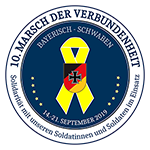 Weitere Informationen zum Marsch der VerbundenheitTeilnehmer: 		Jeder kann mitmarschieren, auch Einzeletappen sind möglichVeranstaltungsart: 	VVag/UTE (Verbandsveranstaltung mit Uniformtrageerlaubnis) für Reservisten ist beantragtAnzug: 		Für Reservisten gilt:Feldanzug/Tarndruck gem. Zentralrichtlinie A2-2630-0-0-5 Da die Veranstaltung in VVag/UTE durchgeführt wird, muss die Schwarz-Rot-Goldene Kordel getragen werdenFahrtkosten: 		Können nicht erstattet werden.Verpflegung: 		Getränke und Obst werden bereitgestellt.Meldeschluss: 	Für eine bessere Planung wäre uns eine Anmeldung bis zum 30.08.19hilfreich. Dies gilt für Marschierer aller Etappen und Marschierer einzelner Etappen.Anmeldung: 		An die Geschäftsstelle Lagerlechfeld unter Telefon 08232-905562,			oder per E-Mail an Lagerlechfeld@reservistenverband.de, bzw. gem.beigefügten Anmeldeformular Sonstiges:	Startzeit an den jeweiligen Meldekopf ist 08:00 Uhr. Weitere Informationen z. Marsch der Verbundenheit entnehmen Sie bitte der Homepage: www.marschderverbundenheit.de   (Ansprechpartner)Name:Vorname:RK / Verein / EinheitTel/ Mobil/ E-Mail:Rückmeldung an: Fax: 08232-906237; E-Mail: lagerlechfeld@reservistenverband.de                               Reservistenverband, Ulrichkaserne Hs 9, 86507 KleinaitingenRückmeldung an: Fax: 08232-906237; E-Mail: lagerlechfeld@reservistenverband.de                               Reservistenverband, Ulrichkaserne Hs 9, 86507 Kleinaitingen